All That Heaven Will AllowBruce Springsteen 1987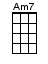 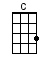 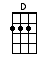 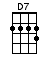 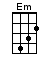 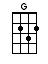 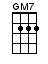 INTRO:  / 1 2 3 4 / [C] / [C] / [G] / [G] / [D] / [D]I got a dollar in my [G] pocket[C] There ain't a cloud up a-[G]bove[D] I got a picture in a [G] locket[C] Mm, that says baby I [D] love you[D] Well if you didn't look [C] then, boys[C] Then fellas don't go lookin’ [G] now[G] Mm, well here she comes a-[C]walkin’[D] And all that heaven will al-[G]low[D] Say hey there Mister [G] Bouncer[C] Now all I wanna do is [G] dance[D] But I swear I left my [G] wallet[C] Back home in my working [D] pants[D] C'mon Slim just slip me [C] in, man[C] I'll make it up to you some-[G]how[G] I can't be late I got a [C] date[D] With all that heaven will al-[G]lowBRIDGE:[G] Rain and storm and [C] dark skies[C] Well now they don't mean a [Em] thing[Em] If you got a girl that [C] loves you[D] And who wants to wear your [G] ring[G] So c'mon Mister [C] Trouble[C] We'll make it through you some-[Em]how[Em] We'll fill this house with all the [C] love[D] And all that heaven will al-[G]low[D7] Now some may wanna die [G] young, man[C] Young and glorious-[G]ly[D] Get it straight now [G] Mister[C] Hey buddy that ain't [D] me[D7] 'Cause I got something on my [C] mind, yeah[C] That sets me straight and walkin’ [G] proud[G] And I want all the [C] time[D] And all that heaven will al-[G]low[Gmaj7] Yeah I want all the [Am7] time[D] And all that heaven will al-[C]low [C][Gmaj7] / [Gmaj7] / [Am7] / [D7] / [G]www.bytownukulele.ca